Publicado en Serranillos del valle el 07/11/2019 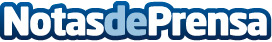 Ponentes de primer nivel participarán en el evento "Adictos al Marketing" el 13 de noviembre en BarcelonaEl fundador del blog Ayuda WordPress, Fernando Tellado; la especialista en Social Selling y Marketing de Contenidos, Sonia Duro; o uno de los primeros emprendedores españoles en el panorama de Internet en España, Emilio Márquez, serán algunos de los ponentes que hablarán de las  últimas tendencias en marketing, en la segunda edición de "Adictos al Marketing", evento dirigido a agencias y profesionales del marketing que tendrá lugar el próximo miércoles 13 de noviembre en el World Trade Center de BarcelonaDatos de contacto:Patricia Carrasco Gómez653324073Nota de prensa publicada en: https://www.notasdeprensa.es/ponentes-de-primer-nivel-participaran-en-el_1 Categorias: Marketing Cataluña E-Commerce http://www.notasdeprensa.es